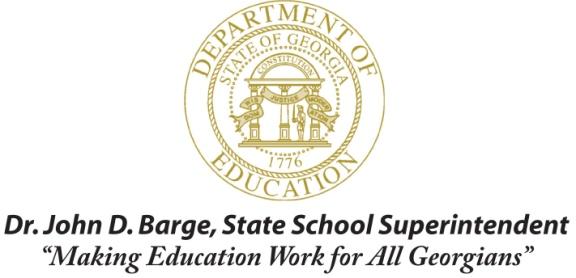 FY16 21st CCLC APPROVED CHART OF ACCOUNTS1000 INSTRUCTIONInstruction includes activities dealing directly with the interaction between teachers and students. Teaching may be provided for students in a school classroom, in another location such as a home or hospital, and in other learning situations such as those involving co-curricular activities. It may also be provided through some other approved medium such as television, radio, telephone, and correspondence. Included here are the activities of aides or classroom assistants of any type (clerks, graders, teaching machines, etc.) which assist in the instructional process.Object Codes to Be Used With Function Code 1000110	Teacher salaries (Certified Teachers)140 Para Professionals & Aides Salaries (Non-Certified Teachers) 200 Employee Benefits (FICA, Medicare, TRS, Etc.)300	Contracted Special Instructors (Jazzercise, Dance, Karate, etc.)Supplies (paper, etc.) Supplies – Technology (computer supplies) Computer Software Expendable Equipment (items costing less than $5000) Expendable Computer Equipment (items costing less than $5000) Textbooks Books and Periodicals 2100 PUPIL SERVICESActivities designed to assess and improve the well-being of students and to supplement the teaching process. Activities include guidance, counseling, testing, attendance, social work, health services, etc. Also include supplemental payments for additional duties such as coaching or supervising extracurricular activities.Georgia Department of EducationDr. John D. Barge, State School SuperintendentJune 30, 2014- Page 1 of 5Object Codes to Be Used with 2100145	Interpreter (hearing impaired or language)163	Nurse174	School Psychologist177	Family Services/Parent Coordinator191	Site Coordinators200	Employee Benefits300	Contracted Services (Counselors, Family Coordinator, etc.)520	Student Liability Insurance530	Communication580	TravelSupplies Supplies (Technology related) Computer Software Expendable Equipment Expendable Computer Equipment Textbooks Books and Periodicals Field Trip Admission Fees 2210 IMPROVEMENT OF INSTRUCTIONAL SERVICESActivities which are designed primarily for assisting instructional staff in planning, developing and evaluating the process of providing challenging learning experiences for students. These activities include curriculum development, techniques of instruction, child development and understanding, staff training and professional development.Object Codes to Be Used with 2210Substitutes (Certified) Substitutes (Non-Certified) 116	Professional Development StipendsOther Salaries and Compensation Benefits 300	Contracted Services (Group putting on training)580	Travel to and from training610	Supplies810	Registration Fees for WorkshopsGeorgia Department of EducationDr. John D. Barge, State School SuperintendentJune 30, 2014- Page 2 of 52220 EDUCATIONAL MEDIA SERVICESActivities concerned with directing, managing and operating educational media centers. Included are school libraries, audio-visual services and educational television.Object Codes to Be Used with 2220165	Media Specialist200	Benefits300	Contracts610	Supplies2230 GENERAL ADMINISTRATIONActivities concerned with establishing and administering policy for operating a grant program. These include the activities of the members of the Board of Education or Board of Directors. Local activities in interpretation of the laws and statutes and general liability situations are charged here, as are the activities of external auditors. Also, recorded here are activities performed by the superintendent, administrative support personnel and deputy, associate superintendent having overall administrative responsibility.Object Codes to Be Used with 2230142	Clerical Staff (e.g. data person)190	Program Director200	Benefits300	Contracting Services, External Auditors332	Fingerprinting, national criminal background checks444	Other Rentals (Copier Lease)520	Surety Bonds (Non-LEAs)530	Communication580	Travel (during the course of day to day activities)Supplies (paper, etc.) Supplies (technology related) Computer Software Expendable Equipment (e.g. desk) Expendable Computer Equipment 642	Books (e.g. Reference books on afterschool programs)810	Registration FeesGeorgia Department of EducationDr. John D. Barge, State School SuperintendentJune 30, 2014- Page 3 of 52300 GENERAL ADMINISTRATIONActivities concerned with establishing and administering policy for operating a grant program. These include the activities of the members of the Board of Education. Local activities in interpretation of the laws and statutes and general liability situations are charged here, as are the activities of external auditors. Also, recorded here are activities performed by the superintendent, administrative support personnel and deputy, associate superintendent having overall administrative responsibility.Object Codes to Be Used with 2300880	Federal Indirect Cost Charges2500 SUPPORT SERVICES - BUSINESSActivities concerned with the fiscal operation of the LUA (Local Unit of Administration), including budgeting, financial and property accounting, payroll, inventory control, internal auditing and managing funds. Also included are purchasing, warehouse and distribution operations, and printing, publishing and duplicating operations.Object Codes to Be Used with 2500142	Clerical Staff148	Accountant200	Benefits300	Contractors (e.g. CPA firms for Non-LEAs)580	Travel (GaDOE Training)2600 MAINTENANCE AND OPERATION OF PLANT SERVICESActivities concerned with keeping the physical plant open, comfortable, and safe for use, and keeping the grounds, buildings, and equipment in effective working condition and state of repair. This includes the activities of maintaining safety in buildings, on the grounds, and in the vicinity of schools. Property insurance expenditures are recorded in this function.Object Codes to Be Used with 2600Georgia Department of EducationDr. John D. Barge, State School SuperintendentJune 30, 2014- Page 4 of 52700 STUDENT TRANSPORTATION SERVICEActivities concerned with the conveyance of students to and from school and trips to school activities. These activities include supervision of student transportation, vehicle operation, servicing and maintenance, bus monitoring and traffic direction. Transportation insurance expenditures are charged to this function.Object Codes to Be Used with 2700:180	Bus Drivers191	Transportation Administrator200	Benefits300	Contractors430	Repair and Maintenance (Allocated)511	Student Transportation Purchased from another LEA within the StateNon-school forms of transportation Insurance 595	LEA transportation620	Mileage2900 OTHER SUPPORT SERVICESAll other support services not properly classified elsewhere in the 2000 series.Object Codes to Be Used with 2900300	Program EvaluatorDues and Fees (membership fees in professional service organizations that pertain to the 21st CCLC program) Georgia Department of EducationDr. John D. Barge, State School SuperintendentJune 30, 2014- Page 5 of 5186Custodial Personnel200Benefits300Contractors430Repair and Maintenance441Rent520Insurance (Property)620Utilities (allocated)